Промежуточная аттестация по химии, 10 класс ( профильный уровень)Время выполнения 80 минут (2 урока).Критерии оценивания: Отметка «5» ставится за работу, выполненную полностью без ошибок и недочетов.Отметка «4» ставится за работу, выполненную полностью, но при наличии в ней не более одной грубой ошибки и одного недочета ; не более трех недочетов.Отметка «3» ставится, если ученик выполнил правильно не менее 2/3 всей работы или допустил не более одной грубой ошибки и двух недочетов, не более одной грубой и одной негрубой ошибки, не более трех негрубых ошибок, одной негрубой ошибки и трех недочетов, при наличии четырех-пяти недочетов.Отметка «2» ставится, если число ошибок и недочетов превысило норму оценки «3» или выполнено правильно менее 2/3 всей работы.1.Напишите графические формулы следующих алкенов: а) 3-этилгексен-1; б) 3-этил-2-метилоктен-4; в) 3-пропилгептен-1; г) 2-метил-3-пропилгептен-1; д) 5,6-диметил-4-пропилгептен-2; е) 2-метил-6-вторбутил-4-неопентил-2-децен. 2. Какие соединения образуются при взаимодействии: а) пропена с хлороводородом; б) 2-метил-бутена с серной кислотой с последующим гидролизом полученного вещества; в) 1-бутена с изобутаном? Объясните электрофильный механизм первой и второй реакций.3. Какие соединения можно получить при осуществлении следующих превращений: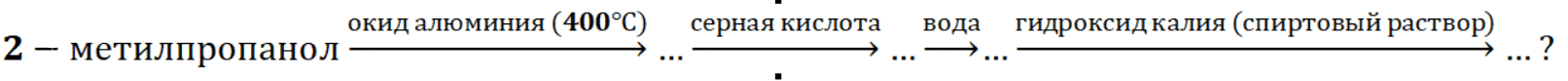 Дайте характеристику валентного состояния атомов углерода в последнем соединении.4. Какое соединение получится, если на 1,2-дибромпентан подействовать цинком при нагревании, полученное соединение обработать бромоводородом, а затем металлическим натрием? Назовите полученное вещество по систематической номенклатуре. Охарактеризуйте связи его. Какими свойствами оно обладает?5.Получите 2-метилбутен-2 из соответствующих спиртов и галогенпроизводных. Напишите уравнения реакций, позволяющих качественно определить присутствие двойной связи в молекуле. 